Пресс-релиз10 мая 2017 годаМатеринский капитал на учебу ребенка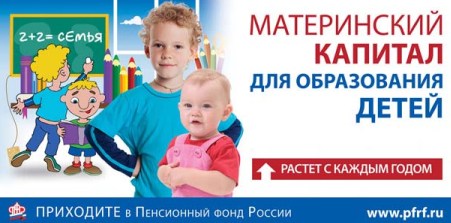 Совсем скоро начнется пора поступления выпускников в вузы.  Как можно получить образование за счет средств материнского капитала? Направить материнский капитал на получение образования любого из детей можно не ранее чем по исполнению3-х лет ребенку, в связи с рождением (усыновлением) которого был выдан сертификат. На дату начала обучения ребенок должен быть не старше 25 лет. Образовательная организация должна находиться на территории России и иметь право на оказание соответствующих образовательных услуг.Заявление о распоряжении материнским капиталом нужно подать в территориальный орган Пенсионного фонда России по месту жительства (пребывания) или фактического проживания.На какие именно услуги можно направить материнский капитал: - оплата платных образовательных услуг по образовательным программам, имеющим государственную аккредитацию;- оплата содержания ребенка (детей) и (или) присмотра и ухода за ребенком (детьми) в образовательной организации;- оплата пользования жилым помещением и коммунальных услуг в общежитии, предоставляемом образовательной организацией на период обучения.Подать заявление на распоряжение средствами материнского капитала на образование детей можно непосредственно в территориальное управление ПФР по месту жительства, через филиалы МФЦ и в электронном виде через Личный кабинет гражданина на сайте ПФР либо портал госуслуг. В этом случае в течение 5 дней необходимо посетить территориальное управление ПФР и представить необходимые документы. Полный перечень документов можно найти на сайте Пенсионного фонда России.